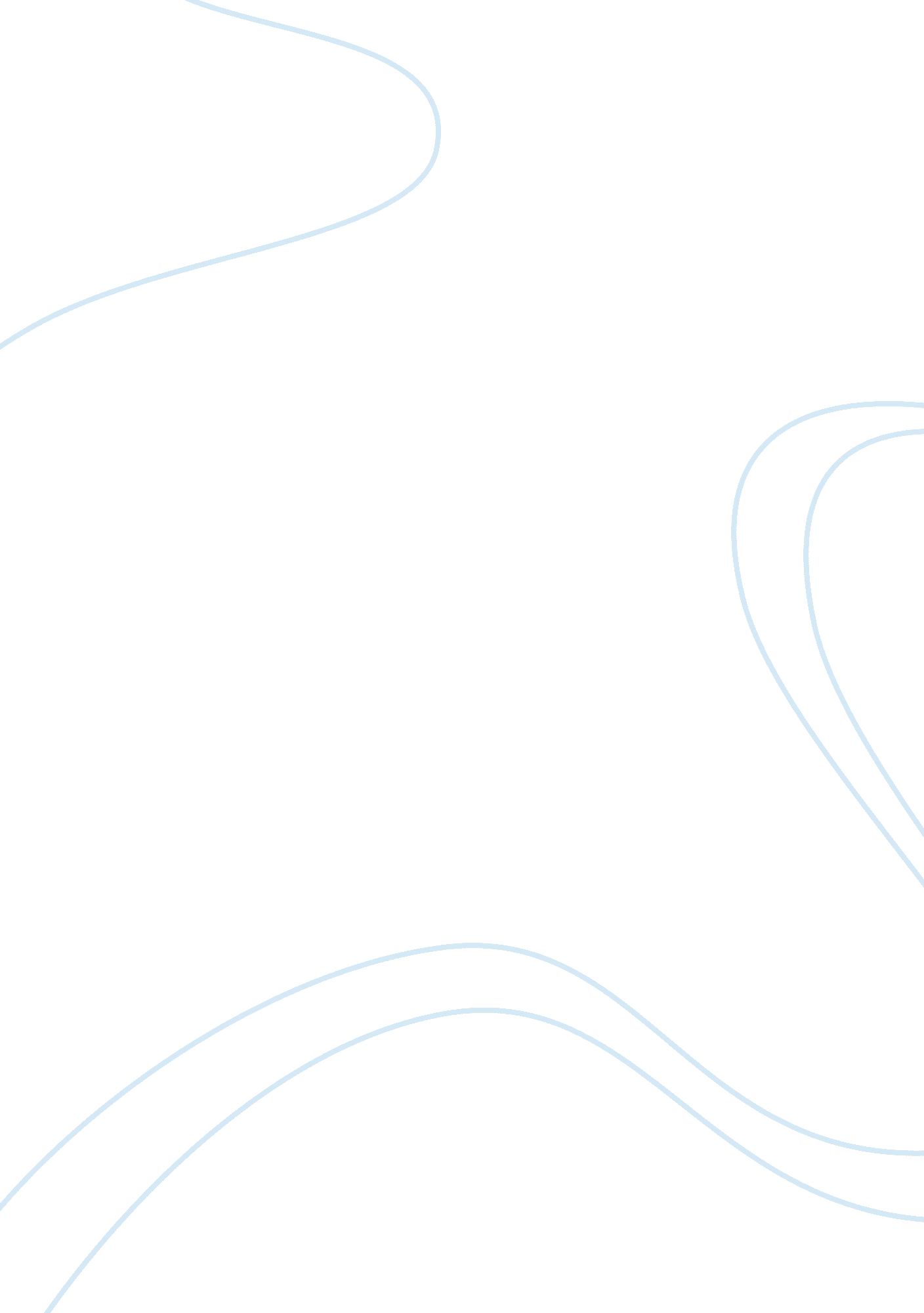 The black mass: the irish mob and the fbi essay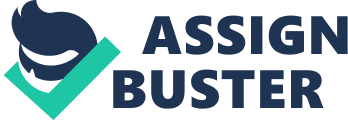 The Black Mass: The Irish Mob, the FBI, and a devil’s deal by Dick Lehr and Gerald O’Neill begins in 1975 when FBI agent John Connolly eases his Plymouth into a parking space near Wollaston Beach, eagerly waiting for his contact. John Connelly is thirty-five years old, having won a transfer back to his hometown a year earlier. His big moment in the FBI has arrived and he is ready to make his mark in the Boston office of the nation’s elite Law enforcement agency. John Connelly is coming of age in the FBI hen he struggles with rare public relations setback. In Congress, they begin to make inquiries about FBI abuses that had been confirmed which stated the late FBI director, J. Edgar Hoover stockpiling information for years about the private lives of politicians and public figures of the time in secret files. The FBI’s main target was the Mafia in the news. The sensational disclosure that involves a partnership between CIA and the Mafia is revealed during congressional nvestigations. There is also talk of a CIA deal with a Mafioso to assassinate Fidel Castro that involves poisoned pens and cigars. It seems that the Mafia was everywhere; everyone wanted to be a part of this mysterious and glamorous organization. John Connelly’s FBI was now deeply into his own highly publicized assault on La Costa Nostra (LCN). It was the FBI’s number-one national priority that was a war to counter the bad press, and Connelly had a plan to advance the cause. In the end, John Connelly, made his own coup with Whitey Bulger for the FBI in Boston. It was an achievement with Connelly in charge of two midlevel gangsters positioned to assist the FBI in its campaign to cripple the Mafia. The Whitey Bulger informant was opened on September 30, 1975. One of Bulger’s first reports was that the warfare and bloodshed between Winter Hill and the Mafia had burned out. The streets were calm, reported Bulger and so this is how the book begins. 